ПРОТОКОЛ №заседания комиссии по предупреждению и ликвидации ЧС и ПБ администрации Боханского муниципального районав режиме видеоконференцсвязиМесто проведения: актовый зал в здании администрации Боханского муниципального района (669311, Иркутская обл., Боханский р-н, ул. Ленина, 83, 1-й этаж).Вел заседание:На заседании присутствовали:ПОВЕСТКА ДНЯ:«О профилактике бытовых пожаров и не допущению гибели людей на пожарах»По первому вопросу повестки дня выступили: начальник отделения ОНД и ПР по У-ОБО и Ольхонскому району УНД и ПР ГУ МЧС России по Иркутской области (Яновский В.В.).Яновский В.В. – в своей информации отметил следующее: за период с 01 января 2022 года по 15 февраля 2022 года на территории Боханского района произошло 10 техногенных пожаров, погибших и пострадавших не допущено. За АППГ произошло 6 техногенных пожара, погибших 1 несовершеннолетний ребенок, пострадавших 2 (из них 1 несовершеннолетний ребёнок).Распределение пожаров по муниципальным образованиям за 2022 год:- МО Бохан – 2 случая; МО Тихоновка – 1 случай, МО Александровское – 1 случай, МО Казачье –2 случая; МО Шаралдай – 1 случай, МО Олонки – 1 случай, МО Хохорск – 1 случай, МО Каменка – 1 случай.Показатели по количеству пожаров и погибших 2021/2022годы.Таблица 1В большинстве случаев причиной пожара послужило нарушение требований пожарной безопасности при эксплуатации электросети и электробытовых приборов – 7 случаев, печное отопление – 3 случая.В целях стабилизации оперативной обстановки с пожарами и недопущения гибели людей на пожарах на территории Боханского района проводится комплекс профилактических мероприятий. В данной работе задействованы органы местного самоуправления, сотрудники ОНД, сотрудники полиции, работники пожарных частей, лесной охраны, социальной защиты, волонтёры, добровольцы, старосты и другие. Проводились противопожарные инструктажи, распространялись памятки пожарной безопасности. В местной газете «Сельская правда» выходят заметки на противопожарную тематику. Профилактические материалы размещались на интернет-сайтах администрации МО «Боханский район» и администраций муниципальных образований, мессенджере «viber». Также проводились обследования мест проживания неблагополучных и социально-опасных семей, одиноких пенсионеров и инвалидов, проводилась работа по установке автономных пожарных извещателей. По громкоговорящей связи транслировались аудиоролики на противопожарную тематику.Комиссия по предупреждению и ликвидации чрезвычайных ситуаций и обеспечению пожарной безопасности муниципального образования Боханский район решила:По первому вопросу повестки дня:Информацию начальника отделения ОНД и ПР по У-ОБО и Ольхонскому району УНД и ПР ГУ МЧС России по Иркутской области (Яновский В.В.) принять к сведению.Рекомендовать главам сельских поселений:Продолжить работу по проведению профилактических мероприятий в жилом секторе, недопущению пожаров и гибели на них людей;С 17 февраля по 26 февраля 2022 года провести декадник по вопросам профилактики и обеспечения пожарной безопасности на территории Боханского муниципального района;В период декадника обеспечить выполнение следующих мероприятий по вопросам профилактики и обеспечения пожарной безопасности:- включить в состав профилактических групп, сотрудников МО МВД России «Боханский», членов добровольной пожарной команды, работников ОГБУ СО «Комплексный центр социального обслуживания населения Боханского района», старост населенных пунктов, волонтеров, сотрудников отдела надзорной деятельности по Усть-Ордынскому Бурятскому округу и Ольхонскому району, Боханской группы патрульной службы Центра ГИМС Главного управления МЧС России по Иркутской области, 44 ПСЧ, ПЧ-139 и ПЧ-108 4-го отряда противопожарной службы ОГБУ «Пожарно-спасательная служба Иркутской области»;- продолжить работу по обследованию мест проживания семей, находящихся в социально опасном положении, маломобильных групп населения (пенсионеры и инвалиды), многодетных семей, лиц склонных к употреблению спиртных напитков с обязательным проведением инструктажей о мерах по пожарной безопасности;Срок исполнения: до 26.02.2022 года.- продолжить работу по установке пожарных извещателей в местах проживания семей, находящихся в социально опасном положении, маломобильных групп населения (пенсионеры и инвалиды), многодетных семей, лиц склонных к употреблению спиртных напитков;- информировать население о мерах пожарной безопасности по средствам громкоговорящей связи;При посещении граждан информировать о запрете:- использования металлических печей самодельного производства;- использования розеток, рубильников, других электроустановочных изделий с повреждениями;- разведения костров на территориях населенных пунктов,- использования открытого огня для приготовления пищи вне специально отведенных и оборудованных для этого мест;- сжигания мусора, травы, листвы и иных отходов, материалов или изделий;Все источники наружного противопожарного водоснабжения привести в соответствие с Российским законодательством;Организовать предоставление сведений о проведенных профилактических мероприятиях в период декадника за прошедшие сутки с направлением сканированных копий ведомостей о проведении инструктажей по ПБ, фотоматериалов, печатных СМИ, сведения по ремонту печей и электросети согласно прилагаемой формы отчёта, в ОНД по У-ОБО и Ольхонскому району;Срок исполнения: в течение декадника до 26.02.2022 года.В период проведения декадника, ежедневно до 15 часов предоставлять сведения (в соответствии с формой) за прошедшие сутки о проведенных профилактических мероприятиях с предоставлением инструктажей под роспись, фотоматериалов (не более 5 фотографий), в отдел надзорной деятельности по У-ОБО и Ольхонскому району;Срок исполнения: ежедневно в период декадника. Рекомендовать начальнику отделения ОНД и ПР по У-ОБО и Ольхонскому району УНД и ПР ГУ МЧС России по Иркутской области (Яновский В.В.) разработать форму отчетности в период проведения декадника по профилактике пожарной безопасности и направить главам сельских поселений на адрес электронной почты.Срок исполнения: до 17.02.2022 года.«О готовности добровольных пожарных команд сельских поселений к реагированию на пожары и аварийно-спасательные работы на территории Боханского муниципального района»По второму вопросу повестки дня выступил: начальник 44 ПСЧ (1 разряда, по охране п. Бохан) 2 ПСО ФПС ГПС (1разряда, п. Усть-Ордынский) ГУ МЧС России по Иркутской области (Бураев А.А.).Бураев А.А. – в своей информации отметил следующее: на основании приказа ГУ МЧС России по Иркутской области от 19 марта 2020 года №300 «Об организации проверок оперативно-служебной деятельности подразделений пожарной охраны и профессиональных аварийно-спасательных служб (формирований), в соответствии со ст.4 Федерального закона от 21 декабря 1994 года №69-ФЗ «О пожарной безопасности» на территории Боханского пожарно-спасательного гарнизона организована проверка оперативно-служебной деятельности подразделений всех видов пожарной охраны.В соответствии со ст.4 Федерального закона от 21 декабря 1994 года №69-ФЗ «О пожарной безопасности» пожарная охрана подразделяется на следующие виды:- государственная противопожарная служба (44 ПСЧ; ПЧ-108; ПЧ-139)- муниципальная пожарная охрана;- ведомственная пожарная охрана;- частная пожарная охрана;- добровольная пожарная охрана (29 ДПК).Основными задачами пожарной охраны являются:- организация и осуществление профилактики пожаров;- спасение людей и имущества при пожарах, оказание первой помощи;- организация и осуществление тушения пожаров и проведения аварийно-спасательных работ.Организация управления в области пожарной безопасности и координация деятельности пожарной охраны осуществляются федеральным органом исполнительной власти, уполномоченным на решение задач в области пожарной безопасности то есть Министерством РФ по делам гражданской обороны, чрезвычайным ситуациям и ликвидации последствий стихийных бедствий (МЧС России).На основании выше изложенного, должностными лицами 44 ПСЧ (1 разряда, по охране п.Бохан) 2 ПСО ФПС ГПС (1разряда, п.Усть-Ордынский) ГУ МЧС России по Иркутской области, совместно с главами сельских поселений и специалистами ГО ЧС и ПБ проведена проверка 11 добровольных пожарных команд с.Александровское, с.Буреть, д. Шарагун, д.Грязная, с.Казачье, с.Тараса, с. Тихоновка, с. Укыр, д. Маньково, д. Петрограновка, д. Хоргелок.При проверке у всех ДПК выявлены идентичные замечания:- отсутствие боевой одежды пожарного (кроме с.Укыр, с.Казачье);- отсутствие медицинского освидетельствования;- отсутствие прививок от клещевого энцефалита;- отсутствие страхования жизни и здоровья добровольцев;Проверки остальных 18 ДПК будут продолжены и продлятся до 15 марта текущего года.Комиссия по предупреждению и ликвидации чрезвычайных ситуаций и обеспечению пожарной безопасности муниципального образования Боханский район решила:По второму вопросу повестки дня:Информацию начальника 44 ПСЧ (1 разряда, по охране п. Бохан) 2 ПСО ФПС ГПС (1разряда, п. Усть-Ордынский) ГУ МЧС России по Иркутской области (Бураев А.А.) принять к сведению.ДПК проверенные на 15 февраля 2022 года признать готовыми к действиям по предназначению;Начальнику 44 ПСЧ (1 разряда, по охране п. Бохан) 2 ПСО ФПС ГПС (1разряда, п. Усть-Ордынский) ГУ МЧС России по Иркутской области (Бураев А.А.) совместно с главами сельских поселений и должностными лицами продолжить проверку подразделений пожарной охраны расположенных на территории Боханский район.Рекомендовать главам сельских поселений:Учесть выявленные замечания в проверенных добровольных пожарных командах и принять меры к их устранению и недопущению в дальнейшем;Организовать подготовку добровольных пожарных команд (далее – ДПК) к предстоящей проверке;Предусмотреть (запланировать) выделение денежных средств, для обеспечения первичных мер пожарной безопасности из бюджета сельского поселения;Быть в готовности к реагированию ДПК на пожары в т.ч. на ландшафтные, в весенне-летний пожароопасный период в границах населенного пункта;Продолжить проводимую профилактическую работу по пожарной безопасности.Срок исполнения: до 15.04.2022 года.«О принятии предупредительных мер и подготовке к предстоящим превентивным мероприятиям по обеспечению безаварийного пропуска паводковых вод весенне-летнего сезона 2022 года на территории МО «Боханский район»»По третьему вопросу повестки дня выступил: старший госинспектор по маломерным судам Боханского инспекторского участка «Центр ГИМС МЧС России по Иркутской области» (Намсараев З.М.).Намсараев З.М. – в своей информации отметил следующее: в Боханском районе имеются 2 водных объекта, на которых существует угроза паводков - р. Ангара и р. Ида. На р. Ангара толщина льда местами дотягивает до 1 м (у берега). На середине реки она не превышает в среднем 50 см., уровень воды за зиму понизился в среднем на 1,5 м. Снежный покров достаточно глубокий. По предварительным прогнозам угроза паводка этой весной вероятна на р. Ангара в д. Усолье-Жилкино, где в январе образовались многочисленные торосы и существует угроза возникновения заторов льда. По другим населенным пунктам на р. Ангара угрозы паводка не прогнозируется. На р. Ида ледовая обстановка в целом соответствует ежегодной. Толщина льда составляет в среднем около 60-70см., снежный покров достаточно глубокий. Возникновение чрезвычайных ситуаций возможно в 5 МО, территории которых традиционно являются паводкоопасными. Опасность может представлять наледь и подтопление домов в п. Бохан, д. Заглик, д. Шунта, с. Тихоновка и д. Нашата.Госинспекторами ГИМС с началом половодья планируется организовать дежурство в паводкоопасных местах, будет проводиться оповещение населения в населенных пунктах.Комиссия по предупреждению и ликвидации чрезвычайных ситуаций и обеспечению пожарной безопасности муниципального образования Боханский район решила:По третьему вопросу повестки дня:Информацию старшего госинспектора по маломерным судам Боханского инспекторского участка «Центр ГИМС МЧС России по Иркутской области» (Намсараев З.М.) и глав сельских поселений принять к сведению.Рекомендовать главам сельских поселений:С учётом местных условий спланировать меры профилактического характера по обеспечению безаварийного прохождения предстоящего половодья;Направить копии Планов по обеспечению безаварийного прохождения предстоящего половодья в электронном виде председателю КЧС и ПБ администрации Боханского муниципального района (Коняев Э.И.) на адрес электронной почты: bohan-gochs@yandex.ru;Срок исполнения: до 15.04.2022 года.С началом половодья организовать круглосуточное дежурство ответственных должностных лиц. Сведения об организации круглосуточного дежурства (место дежурства, график, номера телефонов) предоставить в МКУ «ЕДДС-112 МО «Боханский район» на адрес электронной почты: eddsbohan@mail.ru;Провести разъяснительную работу с жителями населенных пунктов, попадающих в зону возможного подтопления, о порядке их действий в случае проведения возможных эвакуационных мероприятий с оформлением подписных листов о согласии или отказе их от эвакуации; определить и подготовить места эвакуации населения и сельскохозяйственных животных из зон затопления, маршруты эвакуации, пункты посадки людей на транспорт;Создать транспортные группы для эвакуации населения и сельскохозяйственных животных;Срок исполнения: до 01.04.2022 года.Рекомендовать начальнику Александровского участка филиала «Иркутский» «Дорожная служба Иркутской области» (Мутуков А-П.А.):Создать запасы строительных материалов для оперативного восстановления участков автомобильных дорог, поврежденных в ходе прохождения весеннего половодья. Провести рекогносцировку и спланировать объездные маршруты на автомобильных дорогах, которые могут быть подвержены подтоплению (затоплению);Предоставить информацию о проведенных и запланированных мероприятиях председателю КЧС и ПБ администрации Боханского муниципального района (Коняев Э.И.) на адрес электронной почты: bohan-gochs@yandex.ru.Срок исполнения: до 15.04.2022 года.«Об определении земельных участков для уничтожения биологических отходов путем сжигания, а также ответственных лиц за организацию мест уничтожения биологических отходов и обеспечению материалами и средствами для их сжигания»По четвертому вопросу повестки дня выступили: начальник отдела сельского хозяйства Боханского муниципального района (Александров А.Г.) и начальник ОГБУ «Боханская станция по борьбе с болезнями животных» (Кустов С.Г.).Александров А.Г. – в своей информации отметил следующее: в целях обеспечения эпизоотического и зоосанитарного благополучия Боханского района, выполнения требований Распоряжения Губернатора Иркутской области от 13 декабря 2021 года № 379-р и рекомендаций службы ветеринарии Иркутской области, доведенных письмом от 31.12.2021 года № 02-77-2531/21, отделом сельского хозяйства администрации Боханского муниципального района, по согласованию с ОГБУ «Боханская СББЖ», главами сельских поселений проведен подбор земельных участков в каждом сельском поселении для уничтожения (путем сжигания в траншеях) биологических отходов (в случае возникновения опасных заболеваний и образования большого количества трупов животных).Главам сельских поселений было направлено письмо от 17.01.2022 г. № 85, с требованиями ветеринарно-санитарных правил сбора, утилизации и уничтожения биологических отходов для подбора на территории сельских поселений земельных участков для уничтожения биологических отходов путем сжигания, а так же определения ответственных лиц за организацию мест уничтожения биологических отходов и обеспечение материалами и средствами для их сжигания. Так же было предложено проработать вопрос по информированию населения о местах расположения земельных участков для уничтожения биологических отходов путем сжигания.Ответы по подбору земельных участков поступили от всех глав поселений, с указанием географических координат, кадастровых номеров, названий местности.Муниципальное образование «Бохан», из за отсутствия земельных участков подходящих согласно ветеринарно-санитарных правил сбора, утилизации и уничтожения биологических отходов, предлагаю прикрепить к МО «Новая Ида».Предлагаю для подготовки ответа в службу ветеринарии Иркутской области, использовать данные полученные от глав сельских поселений, с назначением самих глав ответственными за организацию мест уничтожения биологических отходов и обеспечение материалами и средствами для их сжигания и организацию информирования населения о местах расположения вышеуказанных земельных участков.Комиссия по предупреждению и ликвидации чрезвычайных ситуаций и обеспечению пожарной безопасности муниципального образования Боханский район решила:По четвертому вопросу повестки дня:Информацию начальника отдела сельского хозяйства Боханского муниципального района (Александров А.Г.) и начальника ОГБУ «Боханская станция по борьбе с болезнями животных» (Кустов С.Г.) принять к сведению.Утвердить определенные сельскими поселениями земельные участки на территории Боханского района для уничтожения биологических отходов путем сжигания в траншеях (Приложение);Рекомендовать главам сельских поселений:Закрепить своими нормативными правовыми актами:- определенные земельные участки для уничтожения биологических отходов путем сжигания в траншеях, с указанием географических координат, кадастровых номеров, названия местности;- ответственных лиц за организацию мест уничтожения биологических отходов и обеспечение материалами и средствами для их сжигания;- организацию обеспечения пожарной безопасности при сжигании биологических отходов;- организацию информирования населения о местах расположения земельных участков для уничтожения биологических отходов путем сжигания.Срок исполнения: до 25.02.2022 года.«О мерах по охране лесов от пожаров в 2022 году и итоги пожароопасного периода 2021 года»По пятому вопросу повестки дня выступили: начальник территориального отдела Министерства лесного комплекса Иркутской области по Кировскому лесничеству (Мамонцев Н.В.) и начальник автономного учреждения «Лесхоз Иркутской области» межрайонного филиала Кировский участок (Крылова Л.В.).Мамонцев Н.В. – в своей информации отметил следующее: в 2021 году на землях Кировского лесничества произошло 2 лесных пожара на общей площади 165га (из них 76 лесной и 89га нелесной). По сравнению с аналогичным периодом 2020 года количество пожаров уменьшилось в 6 раз, а площадь, пройденная пожаром, уменьшилась в 3 раза. Низкая горимость лесов в 2021 году была обусловлена неблагоприятными погодными условиями.Ущерб от лесных пожаров 2021г уменьшился в 6 раз по сравнению с 2020 года и составил 171,1 тысяч рублей. Оба пожара произошли в Казачинском участковом лесничестве. Причиной пожаров послужила деятельность местного населения, в том числе бесконтрольный пал сухой растительности на землях сельскохозяйственного назначения, откуда огонь перешел на лесной фонд. На ликвидации пожаров работало от 19 до 22 человек одновременно. В тушении пожаров приняли участие как работники лесопожарных формирований и лесной охраны, так и местное население. Затраты на тушение пожаров в 2021году составили 171,1тыс. рублей.В течение пожароопасного периода 2021года в адрес муниципального образования «Боханский район» направлено 9 уведомлений о возгораниях на нелесных землях. Было привлечено к административной ответственности по статье 8.32 КоАП «Нарушение правил пожарной безопасности в лесах» 5 граждан, наложен штраф в размере 17,5 тыс. рублей, взыскано 17,5 тыс. рублей.В целях подготовки к новому пожароопасному периоду в прошлом 2021 году проведены следующие мероприятия:- построено 0,5 км и отремонтировано 4,2 км дорог противопожарного назначения;- создано 3,4 км противопожарных минерализованных полос, из них вокруг населенных пунктов 2,7км;-прочищено 52,1 км противопожарных минерализованных полос, из них из них вокруг населенных пунктов 15,4км;-проведен уход за противопожарными разрывами на 1,6 км;- проведены профилактические контролируемые выжигания сухой растительности на площади 50га.Подготовлен, согласован и находится на утверждении в министерстве лесного комплекса План тушения лесных пожаров в Кировском лесничестве на пожароопасный  период 2022г.С 4 арендаторами лесных участков (ИП «Сыромятников Д.Н.», ООО «Алисия, ООО «ЛесРесурс», ИП Артемцев А.А.) заключены Соглашения о взаимодействии при тушении лесных пожаров.В Кировском лесничестве создан оперативный штаб по тушению лесных пожаров, в который вошли должностные лица лесничества и Кировского участка межрайонного филиала ОГАУ «Лесхоз Иркутской области».На 2022 год запланировано проведение следующих противопожарных мероприятий:- строительство 0,5км и реконструкция 2,5км дорог противопожарного назначения;- прочистка и обновление 55,8км противопожарных минерализованных полос;- проведение контролируемых профилактических выжиганий сухой растительности на площади 100га.Крылова Л.В. – в своей информации отметила следующее: в 2021 году Кировским участком выполнены следующие противопожарные мероприятия в рамках доведенного Государственного задания:- реконструкция лесных дорог, предназначенных для охраны лесов от пожаров - 3,2 км;- прочистка обновление противопожарных минерализованных полос - 50,91 км;- устройство противопожарных минерализованных полос - 2,7 км;- уходы за противопожарными разрывами - 1,6 км;- проведение профилактических отжигов на площади 50 га,- проводился мониторинг пожарной опасности в лесах по утвержденным 30-ти маршрутам патрулирования общей протяженностью за пожароопасный период 18 576 км,- проводилась противопожарная пропаганда среди населения, подготовлены и размещены в газете «Сельская правда» 2 статьи на противопожарную тематику.Всего при выполнении противопожарных мероприятий освоено 551 тыс. рублей федеральных субсидий.В пожароопасный период 2021 года на территории Кировского лесничества потушено 2 лесных пожара на площади 165 га, из них 89 га нелесной площади. Затраты на тушение составили 171 тыс. рублей.По состоянию на 16.02.2022 г. ЛПС II типа с. Олонки укомплектована необходимым оборудованием и инвентарем согласно нормативов на 80 %, в план тушения включены 17 единиц техники (11 автомобилей, 4 трактора, в т. ч. бульдозер Б-11, квадроцикл, лодка моторная с прицепом). Вся техника в разной степени требует ремонта и обслуживания. Областным лесхозом ведется работа по заключению договоров на поставку запчастей, спецодежды, продуктов питания. На сегодняшний день заключен договор с Роснефтью на поставку ГСМ, два договора с поставщиками запчастей, согласно которых нами сформированы заявки, отправлены счета на согласование.В штате ЛПС II типа с. Олонки на сегодняшний день работает пять водителей, три тракториста, бульдозерист, один рабочий ЛПС, начальник ЛПС. К началу пожароопасного периода будет принято на пожароопасный период еще тринадцать рабочих ЛПС и два диспетчера. Также в штат ЛПС планируется ввести механика, двух бригадиров, слесаря по ремонту техники и оборудования.Комиссия по предупреждению и ликвидации чрезвычайных ситуаций и обеспечению пожарной безопасности муниципального образования Боханский район решила:По пятому вопросу повестки дня:Информацию начальника территориального управления Министерства лесного комплекса Иркутской области по Кировскому лесничеству (Мамонцев Н.В.), начальника автономного учреждения «Лесхоз Иркутской области» межрайонного филиала Кировский участок (Крылова Л.В.) и глав сельских поселений принять к сведению.Рекомендовать МО МВД России «Боханский» (Иванов Ю.Л.) совместно ОНД по У-ОБО (Сахаров С.А.) и ТУ МЛК ИО по Кировскому лесничеству (Мамонцев Н.В.) для усиления правоохранительной деятельности в лесах, с целью выявления в рамках своих полномочий, незаконных рубок, вывоза древесины, установления поджигателей лесов, незаконных пунктов приема древесины:Создать приказами ведомств из числа сотрудников и работников МО МВД России «Боханский», ОНД по У-ОБО и ТУ МЛК ИО по Кировскому лесничеству, патрульно-контрольные группы;Копии приказов направить председателю КЧС и ПБ Боханского муниципального района (Коняев Э.И.);Установить порядок работы, зону патрулирования патрульно-контрольных групп, особое внимание уделить на населенные пункты подверженные переходу лесных пожаров.Рекомендовать автономному учреждению «Лесхоз Иркутской области» межрайонный филиал Кировский участок (Крылова Л.В.) совместно с ТУ МЛК ИО по Кировскому лесничеству (Мамонцев Н.В.), 44-ПСЧ (Бураев А.А.):Создать маневренные группы в установленном порядке для выполнения обязанностей в пожароопасный период по тушению очагов природных пожаров и ликвидации угрозы перехода природных пожаров на населенные пункты, объекты экономики;Информацию по составу и численности сформированных маневренных групп направить председателю КЧС и ПБ Боханского муниципального района (Коняев Э.И.);Срок исполнения: до 01.04.2022 года.Рекомендовать главе МО «Бохан» (Сахьянов Л.Н.) провести профилактические мероприятия по очистке от сучьев, сухих деревьев и валежника территории микрорайона «Южный», прилегающей к лесному массиву, до наступления пожароопасного периода, с целью устранения или предельного снижения уровня угрозы жизни и здоровью граждан, имуществу физических и юридических лиц, проживающих и находящихся, в п. Бохан мкрн «Южный».Срок исполнения: до 30.04.2022 года.Рекомендовать главам МО «Александровское» (Позднякова Л.И.), МО «Бохан» (Сахьянов Л.Н.), МО «Казачье» (Пушкарева Т.С.), МО «Каменка» (Артанов В.Н.), МО «Новая Ида» (Баханова Л.В.), МО «Олонки» (Нефедьев С.Н.), МО «Шаралдай» (Ханхареев Д.И.):Организовать создание (обновление) минерализованных полос шириной не менее 0,5 метра по периметру населенных пунктов подверженных угрозе перехода лесных пожаров;Срок исполнения: до 30.04.2022 года.Организовать работу по разработке и утверждению паспорта на населенный пункт, подверженного угрозе перехода лесного пожара и направить в ОНД по У-ОБО;Срок исполнения: до 01.04.2022 года.Рекомендовать главам сельских поселений:Создать и утвердить нормативно-правовыми актами в границах территорий, состав патрульных, патрульно-маневренных групп;Утвердить порядок работы, зону патрулирования патрульных, патрульно-маневренных групп, особое внимание уделить на населенные пункты подверженные переходу лесных пожаров;Направить копии нормативно-правовых актов по созданию патрульных, патрульно-маневренных групп председателю КЧС и ПБ МО Боханского муниципального района (Коняев Э.И.) на электронный адрес: bohan-gochs@yandex.ru и в 44-ПСЧ на электронный адрес: pch44.bokhan@mail.ru.;Разработать порядок привлечения местного населения к проведению мероприятий по предупреждению возгораний в границах населенных пунктов, их ликвидации;Срок исполнения: до 01.04.2022 года.Сформировать и направить в администрацию Боханского муниципального района перечень свалок отходов лесопиления, расположенных в границах сельских поселений;Принять меры, направленные на ликвидацию и недопущение образования несанкционированных свалок, приведение свалок (полигонов) твердых бытовых отходов, в соответствие предъявляемым требованиям;Рассмотреть вопрос о привлечении виновных лиц, в отношении которых судами назначено исполнение обязательных работ, к работам по очистке территорий населенных пунктов, противопожарному обустройству их границ.Срок исполнения: постоянно в течение пожароопасного периодаУтвердить постановление администрации Боханского муниципального района «О мерах по охране лесов от пожаров в 2022 году на территории Боханского муниципального района.Срок исполнения: до 22.02.2022 года.УТВЕРЖДАЮУТВЕРЖДАЮУТВЕРЖДАЮУТВЕРЖДАЮУТВЕРЖДАЮУТВЕРЖДАЮУТВЕРЖДАЮИ.о. Мэра,И.о. Мэра,И.о. Мэра,И.о. Мэра,И.о. Мэра,И.о. Мэра,И.о. Мэра,Заместитель председателя комиссии по предупреждению и ликвидации чрезвычайных ситуаций и обеспечению пожарной безопасности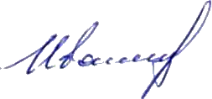 Заместитель председателя комиссии по предупреждению и ликвидации чрезвычайных ситуаций и обеспечению пожарной безопасностиЗаместитель председателя комиссии по предупреждению и ликвидации чрезвычайных ситуаций и обеспечению пожарной безопасностиЗаместитель председателя комиссии по предупреждению и ликвидации чрезвычайных ситуаций и обеспечению пожарной безопасностиЗаместитель председателя комиссии по предупреждению и ликвидации чрезвычайных ситуаций и обеспечению пожарной безопасностиЗаместитель председателя комиссии по предупреждению и ликвидации чрезвычайных ситуаций и обеспечению пожарной безопасностиЗаместитель председателя комиссии по предупреждению и ликвидации чрезвычайных ситуаций и обеспечению пожарной безопасностиВ.В. ИвановВ.В. Иванов«16»февраляфевраля2022года16 февраля 2022 годаВремя:10:00п. Бохан- Иванов Виталий Васильевич – заместитель председателя комиссии по предупреждению и ликвидации чрезвычайных ситуаций и обеспечению пожарной безопасности администрации Боханского муниципального района.Заместители председателя комиссии:Заместители председателя комиссии:Иванов Виталий ВасильевичЗаместитель мэра по ЖКХ администрации МО «Боханский район»Бураев Алексей АлександровичНачальник 44 ПСЧ (1 разряда, по охране п. Бохан) 2 ПСО ФПС ГПС (1разряда, п. Усть-Ордынский) ГУ МЧС России по Иркутской областиСекретарь комиссии:Секретарь комиссии:Кабанов Степан ВладимировичНачальник отдела по делам ГОЧС администрации муниципального образования «Боханский район»Члены комиссии:Члены комиссии:Позднякова Людмила ИвановнаГлава администрации МО «Александровское»В режиме ВКССахьянов Леонид НиколаевичГлава администрации МО «Бохан»В режиме ВКСТкач Александр СергеевичГлава администрации МО «Буреть»В режиме ВКСПушкарева Татьяна СергеевнаГлава администрации МО «Казачье»В режиме ВКСАртанов Владимир НиколаевичГлава администрации МО «Каменка»В режиме ВКСБаханова Лина ВладимировнаГлава администрации МО «Новая Ида»В режиме ВКСНефедьев Сергей НиколаевичГлава администрации МО «Олонки»В режиме ВКССередкина Ирина АлексеевнаГлава администрации МО «Середкино»В режиме ВКСТаряшинов Алексей МихайловичГлава администрации МО «Тараса»В режиме ВКССкоробогатова Марина ВладимировнаГлава администрации МО «Тихоновка»В режиме ВКСБагайников Владимир АлексеевичГлава администрации МО «Укыр»В режиме ВКСБарлуков Василий АпполоновичГлава администрации МО «Хохорск»В режиме ВКСХанхареев Дмитрий ИльичГлава администрации МО «Шаралдай»В режиме ВКСАлександров Александр ГеннадьевичНачальник отдела сельского хозяйства администрации МО «Боханский район»Буяева Лариса СавватеевнаНачальник МКУ «Управление образования МО «Боханский район»»Данилова Зинаида НиколаевнаГлавный специалист по торговле администрации МО «Боханский район»Асташкинова Антонина АпполоноваНачальник МКУ «Управление культуры» МО «Боханский район»Кустов Сергей ГавриловичНачальник ОГБУ «Боханская станция по борьбе с болезнями животных»Мамонцев Николай ВикторовичНачальник территориального отдела Министерства лесного комплекса Иркутской области по Кировскому лесничествуВ режиме ВКСНамсараев Зандан МаксимовичСтарший госинспектор по маломерным судам Боханского инспекторского участка «Центр ГИМС МЧС России по Иркутской области»ПРИСУТСТВУЮЩИЕ:ПРИСУТСТВУЮЩИЕ:Дарханов Александр СергеевичСпециалист ГОЧС ОГБУЗ «Боханская РБ»Иванова Марина НиколаевнаНачальник ОУУП и ПДН МО МВД России «Боханский»Шабаева Надежда Иннокентьевнаредактор 1-й категории МБУ Боханская редакции районной газеты «Сельская правда»Яновский Владимир ВикторовичНачальник отделения ОНД и ПР по У-ОБО и Ольхонскому району УНД и ПР ГУ МЧС России по Иркутской областиОткрытие заседания КЧС и ПБОткрытие заседания КЧС и ПБ10:00-10:05 (5 мин.)Оглашение повестки дня, вступительное слово, заместителя председателя КЧС и ПБ администрации МО «Боханский район»Иванов Виталий Васильевич«О профилактике бытовых пожаров и не допущению гибели людей на пожарах».«О профилактике бытовых пожаров и не допущению гибели людей на пожарах».Докладчик: 10:05-10:15 (10 мин.)Начальник отделения ОНД и ПР по У-ОБО и Ольхонскому району УНД и ПР ГУ МЧС России по Иркутской области Яновский Владимир Викторович«О готовности добровольных пожарных команд сельских поселений к реагированию на пожары и аварийно-спасательные работы на территории Боханского муниципального района»«О готовности добровольных пожарных команд сельских поселений к реагированию на пожары и аварийно-спасательные работы на территории Боханского муниципального района»Докладчик: 10:15-10:25 (10 мин.)Начальник 44 ПСЧ (1 разряда, по охране п. Бохан) 2 ПСО ФПС ГПС (1разряда, п. Усть-Ордынский) ГУ МЧС России по Иркутской областиБураев Алексей Александрович«О принятии предупредительных мер и подготовке к предстоящим превентивным мероприятиям по обеспечению безаварийного пропуска паводковых вод весенне-летнего сезона 2022 года на территории МО «Боханский район»».«О принятии предупредительных мер и подготовке к предстоящим превентивным мероприятиям по обеспечению безаварийного пропуска паводковых вод весенне-летнего сезона 2022 года на территории МО «Боханский район»».Докладчик: 10:25-10:35 (10 мин.)Старший госинспектор по маломерным судам Боханского инспекторского участка «Центр ГИМС МЧС России по Иркутской области»Намсараев Зандан Максимович«Об определении земельных участков для уничтожения биологических отходов путем сжигания, а также ответственных лиц за организацию мест уничтожения биологических отходов и обеспечению материалами и средствами для их сжигания»«Об определении земельных участков для уничтожения биологических отходов путем сжигания, а также ответственных лиц за организацию мест уничтожения биологических отходов и обеспечению материалами и средствами для их сжигания»Докладчик: 10:35-10:45 (10 мин.)Начальник отдела сельского хозяйства Боханского муниципального районаАлександров Александр ГеннадьевичСодокладчик: 10:45-10:50 (5 мин.)Начальник ОГБУ «Боханская станция по борьбе с болезнями животных»Кустов Сергей Гаврилович«О мерах по охране лесов от пожаров в 2022 году и итоги пожароопасного периода 2021 года».«О мерах по охране лесов от пожаров в 2022 году и итоги пожароопасного периода 2021 года».Докладчик:10:50-11:00 (10 мин.)Заместитель начальника территориального отдела Министерства лесного комплекса Иркутской области по Кировскому лесничествуМамонцев Николай ВикторовичСодокладчик: 11:00-11:05 (5 мин.)Начальник автономного учреждения «Лесхоз Иркутской области» межрайонного филиала Кировский участокКрылова Лариса ВасильевнаЗакрытие заседания КЧС и ПБЗакрытие заседания КЧС и ПБ11:05-11:10 (5 мин.)Оглашение решения КЧС и ПБ, заключительное слово, заместителя председателя КЧС и ПБ администрации Боханского муниципального районаИванов Виталий Васильевич№ п/пНаименование МОКоличество пожаровКоличество пожаровПримечаниеКоличество погибших людейКоличество погибших людейКоличество пострадавших людейКоличество пострадавших людей№ п/пНаименование МО20212021Примечание20212022Количество пострадавших людейКоличество пострадавших людей№ п/пНаименование МО20212021Примечание2021202220212022МО Бохан12+10000МО Александровское11на уровне0000МО Новая Ида10- 10000МО Казачье12+10000МО Шаралдай21-11020МО Тихоновка01+10000МО Олонки01+10000МО Хохорск01+10000МО Каменка01+10000ИТОГО6101020Секретарь комиссии, начальник отдела по делам ГОЧС МО «Боханский район»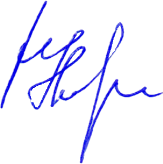 С.В. Кабанов.